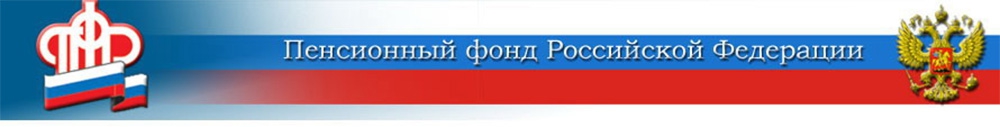  Покупка льготных билетов онлайн на поезда дальнего следованиятеперь доступна и инвалидам	Инвалидам-колясочникам стала доступна онлайн-покупка билетов на междугородные поезда, оборудованные специальными местами. Такая опция при оформлении билетов через интернет появилась с 24 мая благодаря интеграции информационной системы «Российских железных дорог» с Федеральным реестром инвалидов (ФРИ). Реестр обеспечивает постоянный доступ организаций к данным об установленной инвалидности и позволяет не обременять граждан обязанностью по её подтверждению.	Передача данных из ФРИ в РЖД была реализована Пенсионным фондом в декабре прошлого года и после успешного тестирования запущена в постоянную эксплуатацию. За счёт этого инвалиды теперь могут приобретать льготные билеты онлайн. Раньше покупка билетов на специализированные места была возможна только в кассах транспортных компаний после предъявления справки бюро МСЭ об инвалидности.	Оформление проездных ж/д билетов не единственный пример, когда ФРИ помогает оказывать услуги гражданам. Сегодня данные реестра используются всеми государственными ведомствами, обслуживающими инвалидов. Центры занятости, например, обращаются к сведениям ФРИ в ходе профессиональной реабилитации инвалидов и оказания им помощи в трудоустройстве. С июля 2020 года ФРИ также стал использоваться в качестве федеральной базы данных о льготной парковке для инвалидов.	Впервые сведения реестра начали применяться при оказании услуг гражданам в августе 2017 года, когда Пенсионный фонд запустил пилотный проект по назначению пенсий и ежемесячной денежной выплаты инвалидам на основе ФРИ. В итоге сегодня все пенсии по инвалидности оформляются и продлеваются с использованием информации реестра.ЦЕНТР ПФР № 1по установлению пенсийв Волгоградской области